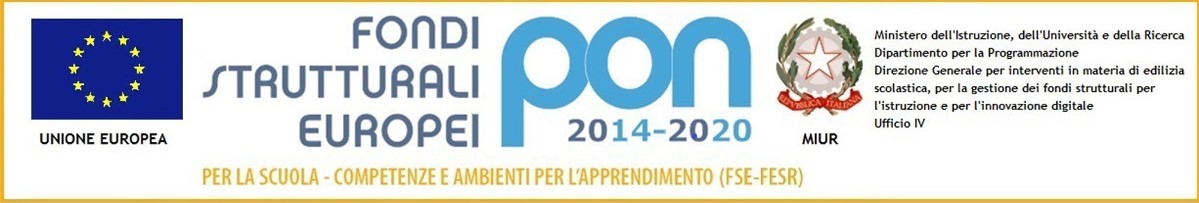 Comuni di Casaloldo – Ceresara – Gazoldo degli Ippoliti– Piubega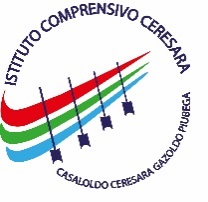 Via Roma 53 - 46040 CERESARA (MN) TEL. 0376/87030 - FAX 0376/879028C.M. MNIC80200G - C.F. 90011520203 – Codice Univoco UFVBJGSito internet: www.icceresara.edu.it posta certificata: mnic80200g@pec.istruzione.itE-mail: mnic80200g@istruzione.it - segreteria@icceresara.edu.it    Scusate il disordine, siamo impegnati a imparareAl Dirigente Scolastico 								Istituto Comprensivo CeresaraIl/la sottoscritto/a,___________________________________________________________nato/a ______________________________ il________________________________esercente la potestà genitoriale sull’alunno__________________________________________________________frequentante la classe_________presso la scuola ………………………………………….di……………………………………………..DICHIARADi aver optato, all’atto dell’iscrizione dell’alunno, di non avvalersi dell’insegnamento della religione cattolica,.Di essere a conoscenza delle disposizioni organizzative previste dall’Istituto scolastico.RICHIEDEChe l’alunno/a ___________________________________________________possa uscire dal plesso scolastico  il ______________________________ alle ore ___________________________________ In fede								     Firma del/dei  genitore/i							              _____________________________VISTO SI PRENDE ATTOLA DIRIGENTE SCOLASTICA Prof.ssa Anna Raccuia